SUNIL 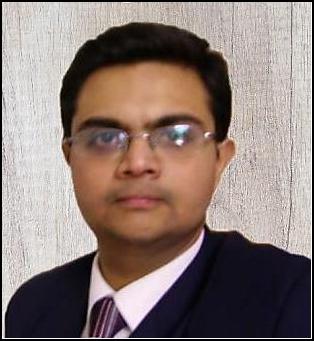 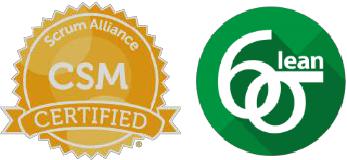 E-Mail: sunil-393865@2freemail.com Personal DetailsGender: MaleNationality: Indian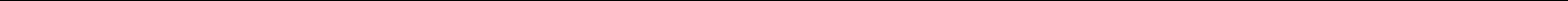 Program/Project Manager | IT Delivery ManagementPROFILE SUMMARYTechnology-driven professional with 16+ years of progressive experience across information technology, engineering, and finance industries with expertise in program management to accomplish multiple projects on timeHead of Delivery and Customer Success to develop an agile and adaptive IT organizationCapable of collaborating with co-founders and senior leaders for scaling up the organization and adding business valueGlobal exposure of working with teams from the US, Middle East, India and UK counterpartsIn-depth knowledge of project lifecycle, IT governance to improve the organizational efficiencyStrong interpersonal and communication skills to interact with high-level project teams and clients across the globeEffective in building lasting relations with potential customers through solid coordinationTECHNICAL EXPERTISECERTIFICATIONCertified Scrum Master (CSM) from Scrum AllianceSAFe® Agilist Trained ProfessionalProject Management Professional (PMP) TrainedLean Six Sigma Black Belt Trained and Green Belt CertifiedMIT Fintech Certification for Future CommerceCambridge-Massachusetts Institute of Technology (MIT) Certificate in Innovation ManagementCOBIT 5 IT Governance Foundation CertifiedCambridge Commonwealth Scholar at Cambridge UniversityWORK EXPERIENCEVice-President | Mumbai, India Role: Head – IT Delivery and Customer SuccessJul 2018 – To dateLiaise with customers to find opportunities in the emerging Blockchain Technology spaceEstablish a customer-centric Agile delivery ecosystem inside the organizationForm solid associations with strategic clients, industry partners and third-party vendorsAccountable for delivery of Blockchain Pilot and POCs for customersTechnologies: Hyperledger Fabric, Web Technologies, Golang, Ubuntu, JIRA, Microsoft Office suite, Draw.ioProgram Manager | Mumbai, India	May 2015 – Jun 2018Role: Head – Capital Markets projectsDirected a team of 20+ junior project managers, business analysts, testers, and developers for program managementHandled IT delivery and account management by obtaining customer requirements being a single point of contactOversaw IT pre-sales, prepared proposals for global clients to develop the projects’ scopeManaged the budget, schedule and improved the quality of Agile/Waterfall projectsMonitored deliverables and tracking Key Performance IndicatorsCommunicated with customers to know the key business issues, drivers, and future IT requirementsFunctioned with the US, Middle East and Indian clients for multiple projectsPresented the organization to Blockchain technology and executed POC for a leading financial organizationInvolved in the robotic process automation (RPA) initiative carried out by a client as a project management vendor Technologies: Java, Mobile, Web Technologies, Microsoft Office suite, MS Project, MS Visio, LinuxDeputy Vice President – IT 		Jul 2010 – May 2015Role: Head –Trading Technology, IT GovernanceManaged the Trading Technology, CTCL and Algorithmic Trading at the exchangeLed IT governance, regulatory compliance and set up the IT operations teamEnsured the controls, policies used to mitigate risks are properly designed, executed and documentedTransitioned the Trading and Clearing Technology Solution from International Vendor to In-house OperationsClient onboarding and managing international third-party vendorsStreamlined the front office and back office vendor empanelmentCoordinated with international IT auditors for complianceTechnologies: Microsoft Office Suite, MS Visio, Bizagi BPMProject Leader | Mumbai, India	Feb 2007 – Jul 2010Role: Product ManagerLed the project management of mission-critical trading exchange connectivity, product road mapping, development, application delivery, quality assurance, maintenance, availability, and end-to-end supportWon Silver prize for the transformation initiative done by the teamWorked on inter-departmental projectIntegral part of the business excellence initiative to transform the delivery operations using Lean SigmaSpearheaded a team of 10 software professionals for bringing to market exchange connectivity IT productLiaised with functional teams of architecture, infrastructure, security, and operations to surpass product aimsAchieved product go-live for India’s first exchange connectivity product developed in-house by an Indian exchangeAdvanced the Product Vision and ‘Go-To-Market’ strategiesTechnologies: Microsoft Technologies, MS Project, MS Visio, Minitab, iGrafx Process ModellingSystem Analyst/Software Developer | Mumbai, India Software Engineer | IndiaJan 2003 - Sep 2005Sep 2000 – Jul 2001EDUCATIONMaster of Philosophy (Technology Policy), Judge Business School, Cambridge University, UK - 2006Bachelor of Engineering (Electronics Engineering), Mumbai University, India – 2000INTERNSHIPBusiness Transformation Intern | Transform4 Ltd in London, UK	Mar 2006 – Sep 2006Built and implemented a Service model as per lean service for British Telecom by analyzing the end-to-end customer experience and transforming the business model from break-fix to managed servicesImplemented the first phase of Service Climate Management Model at BTDemonstrated the current-state findings to BT Wholesale Senior Executives, whilst realizing the key issues and information inadequaciesMS ProjectVisual BasicJIRAMS VisioOracleLinuxMinitabPL/SQLUnixiGrafxPro*CToadCORE COMPETENCIESCORE COMPETENCIESProgram ManagementIT GovernanceCommercial ManagementProject ManagementLean Agile PracticesFinancial Management